Муниципальный Советгорода ПавловскаРЕШЕНИЕот 15 сентября 2021 года									№ 8/3.1О внесении изменений в решениеМуниципального Совета городаПавловска от 27.09.2017 № 8/7.1 «О формировании комиссии по присвоению звания «Почетный житель муниципального образования города Павловска»	Муниципальный Совет города ПавловскаРЕШИЛ:1.	Внести в решение Муниципального Совета города Павловска от 27.09.2017 № 8/7.1 «О формировании комиссии по присвоению звания «Почетный житель муниципального образования города Павловска»»  следующие изменения:В наименовании должности секретаря комиссии Осиповой Ирины Анатольевны заменить слово «ведущий» на слово «главный».Начальника отдела организационной работы и взаимодействия с органами местного самоуправления администрации Пушкинского района  Ильичеву Наталью Анатольевну из состава комиссии исключить.Ввести в состав комиссии первого заместителя главы администрации Пушкинского района Санкт-Петербурга Семёнову Веру Афанасьевну.2.	Настоящее решение вступает в силу со дня его принятия.Глава муниципального образованиягород  Павловск									В.В. Зибарев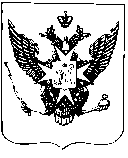 